ПРОЕКТ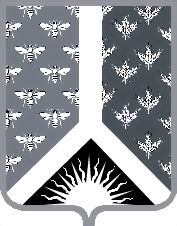 СОВЕТ НАРОДНЫХ ДЕПУТАТОВ НОВОКУЗНЕЦКОГО МУНИЦИПАЛЬНОГО РАЙОНАР Е Ш Е Н И Еот ______________ № ________О внесении изменений и дополнений в Устав муниципальногообразования «Новокузнецкий муниципальный район»Принято Советом народных депутатовНовокузнецкого муниципального района«______» ____________________ 2020 г.1. Внести в Устав муниципального образования «Новокузнецкий муниципальный район» следующие изменения и дополнения:1) по тексту Устава слова «Устав Кемеровской области» заменить словами «Устав Кемеровской области-Кузбасса»;2) по тексту Устава слова «Кемеровской области» заменить словами «Кемеровской области-Кузбасса» в соответствующем падеже;3) на титульном листе и по тексту Устава слова «Новокузнецкий муниципальный район» заменить словами «Новокузнецкий муниципальный район Кемеровской области-Кузбасса» в соответствующем падеже;4) в статье 1:а) часть 1 изложить в следующей редакции:«1. Наименование муниципального образования - Новокузнецкий муниципальный район Кемеровской области - Кузбасса.»;б) часть 3 изложить в следующей редакции:«3. Понятия «Новокузнецкий муниципальный район Кемеровской области – Кузбасса», «Новокузнецкий муниципальный район», «муниципальный район», «муниципальное образование», применяемые в настоящем Уставе, имеют одинаковое значение.»;в) дополнить частью 4 следующего содержания: «4. В официальных символах Новокузнецкого муниципального района Кемеровской области - Кузбасса, наименованиях органов местного самоуправления, выборных и иных должностных лиц местного самоуправления, в муниципальных правовых актах Новокузнецкого муниципального района Кемеровской области - Кузбасса и иной официальной информации органов местного самоуправления используется наравне с наименованием муниципального образования, сокращенная форма наименования муниципального образования - Новокузнецкий муниципальный район.»;5) в статье 7:а) пункт 14 части 1 дополнить словами «выдача градостроительного плана земельного участка, расположенного на межселенной территории;»; б) в пункте 12 части 1.1. после слов «территории, выдача» дополнить словами «градостроительного плана земельного участка, расположенного в границах поселения, выдача»; 6) в статье 9: а) пункт 5 части 1 исключить;б) дополнить частью 3 следующего содержания:«3. Нормативными правовыми актами Правительства Российской Федерации может быть предусмотрено предоставление межбюджетных трансфертов из федерального бюджета бюджету Кемеровской области-Кузбассу в целях поощрения лучшей практики деятельности органов местного самоуправления по организации муниципального управления и решению вопросов местного значения муниципальных образований.»;7) в статье 26:а) часть 7 изложить в новой редакции:«7. Осуществляющий свои полномочия на постоянной основе депутат Совета народных депутатов Новокузнецкого муниципального района не вправе:1) заниматься предпринимательской деятельностью лично или через доверенных лиц;2) участвовать в управлении коммерческой или некоммерческой организацией, за исключением следующих случаев:а) участие на безвозмездной основе в управлении политической партией, органом профессионального союза, в том числе выборным органом первичной профсоюзной организации, созданной в органе местного самоуправления, аппарате избирательной комиссии муниципального образования, участие в съезде (конференции) или общем собрании иной общественной организации, жилищного, жилищно-строительного, гаражного кооперативов, товарищества собственников недвижимости;б) участие на безвозмездной основе в управлении некоммерческой организацией (кроме участия в управлении политической партией, органом профессионального союза, в том числе выборным органом первичной профсоюзной организации, созданной в органе местного самоуправления, аппарате избирательной комиссии муниципального образования, участия в съезде (конференции) или общем собрании иной общественной организации, жилищного, жилищно-строительного, гаражного кооперативов, товарищества собственников недвижимости) с предварительным уведомлением Губернатора Кемеровской области – Кузбасса в порядке, установленном законом Кемеровской области – Кузбасса;в) представление на безвозмездной основе интересов муниципального образования в совете муниципальных образований Кемеровской области - Кузбасса, иных объединениях муниципальных образований, а также в их органах управления;г) представление на безвозмездной основе интересов муниципального образования в органах управления и ревизионной комиссии организации, учредителем (акционером, участником) которой является муниципальное образование, в соответствии с муниципальными правовыми актами, определяющими порядок осуществления от имени муниципального образования полномочий учредителя организации либо порядок управления находящимися в муниципальной собственности акциями (долями в уставном капитале);д) иные случаи, предусмотренные федеральными законами;3) заниматься иной оплачиваемой деятельностью, за исключением преподавательской, научной и иной творческой деятельности. При этом преподавательская, научная и иная творческая деятельность не может финансироваться исключительно за счет средств иностранных государств, международных и иностранных организаций, иностранных граждан и лиц без гражданства, если иное не предусмотрено международным договором Российской Федерации или законодательством Российской Федерации;4) входить в состав органов управления, попечительских или наблюдательных советов, иных органов иностранных некоммерческих неправительственных организаций и действующих на территории Российской Федерации их структурных подразделений, если иное не предусмотрено международным договором Российской Федерации или законодательством Российской Федерации.»;б) часть 9.1. изложить в следующей редакции:«9.1. Депутат Совета народных депутатов Новокузнецкого муниципального района должен соблюдать ограничения, запреты, исполнять обязанности, которые установлены Федеральным законом от 25 декабря 2008 года № 273-ФЗ «О противодействии коррупции» и другими федеральными законами. Полномочия депутата Совета народных депутатов Новокузнецкого муниципального района прекращаются досрочно в случае несоблюдения ограничений, запретов, неисполнения обязанностей, установленных Федеральным законом от 25 декабря 2008 года № 273-ФЗ «О противодействии коррупции», Федеральным законом от 3 декабря 2012 года № 230-ФЗ «О контроле за соответствием расходов лиц, замещающих государственные должности, и иных лиц их доходам», Федеральным законом от 7 мая 2013 года № 79-ФЗ «О запрете отдельным категориям лиц открывать и иметь счета (вклады), хранить наличные денежные средства и ценности в иностранных банках, расположенных за пределами территории Российской Федерации, владеть и (или) пользоваться иностранными финансовыми инструментами», если иное не предусмотрено Федеральным законом от 06.10.2003 № 131-ФЗ «Об общих принципах организации местного самоуправления в Российской Федерации».»;в) часть 9.3. изложить в следующей редакции: «9.3. При выявлении в результате проверки, проведенной в соответствии с частью 9.2 настоящей статьи, фактов несоблюдения ограничений, запретов, неисполнения обязанностей, которые установлены Федеральным законом от 25 декабря 2008 года № 273-ФЗ «О противодействии коррупции», Федеральным законом от 3 декабря 2012 года № 230-ФЗ «О контроле за соответствием расходов лиц, замещающих государственные должности, и иных лиц их доходам», Федеральным законом от 7 мая 2013 года № 79-ФЗ «О запрете отдельным категориям лиц открывать и иметь счета (вклады), хранить наличные денежные средства и ценности в иностранных банках, расположенных за пределами территории Российской Федерации, владеть и (или) пользоваться иностранными финансовыми инструментами», Губернатор Кемеровской области – Кузбасса обращается с заявлением о досрочном прекращении полномочий депутата Совета народных депутатов Новокузнецкого муниципального района или применении в отношении указанного лица иной меры ответственности в Совет народных депутатов Новокузнецкого муниципального района, или в суд.»;г) дополнить частями 9.3-1, 9.3-2 в следующей редакции:«9.3-1. К депутату Совета народных депутатов Новокузнецкого муниципального района, представившему недостоверные или неполные сведения о своих доходах, расходах, об имуществе и обязательствах имущественного характера, а также сведения о доходах, расходах, об имуществе и обязательствах имущественного характера своих супруги (супруга) и несовершеннолетних детей, если искажение этих сведений является несущественным, могут быть применены следующие меры ответственности:1) предупреждение;2) освобождение депутата Совета народных депутатов Новокузнецкого муниципального района от должности в Совете народных депутатов Новокузнецкого муниципального района с лишением права занимать должности в Совете народных депутатов Новокузнецкого муниципального района до прекращения срока его полномочий;3) освобождение от осуществления полномочий на постоянной основе с лишением права осуществлять полномочия на постоянной основе до прекращения срока его полномочий;4) запрет занимать должности в Совете народных депутатов Новокузнецкого муниципального района до прекращения срока его полномочий;5) запрет исполнять полномочия на постоянной основе до прекращения срока его полномочий.9.3-2. Порядок принятия решения о применении к депутату Совета народных депутатов Новокузнецкого муниципального района мер ответственности, указанных в части 9.3-1 настоящей статьи, определяется муниципальным правовым актом в соответствии с законом Кемеровской области - Кузбасса.»;8) часть 4 статьи 32 дополнить абзацем следующего содержания:«В качестве дополнительного источника официального опубликования Устава Новокузнецкого муниципального района или нормативного правового акта о внесении изменений в Устав может использоваться портал Министерства юстиции Российской Федерации «Нормативные правовые акты в Российской Федерации» (http//pravo-minjust.ru, http://право-минюст.рф, регистрация в качестве сетевого издания Эл № ФС77-72471 от 05.03.2018) (при наличии технической возможности).»;9) в статье 36:а) часть 9 изложить в следующей редакции:«9. Глава Новокузнецкого муниципального района не вправе:1) заниматься предпринимательской деятельностью лично или через доверенных лиц;2) участвовать в управлении коммерческой или некоммерческой организацией, за исключением следующих случаев:а) участие на безвозмездной основе в управлении политической партией, органом профессионального союза, в том числе выборным органом первичной профсоюзной организации, созданной в органе местного самоуправления, аппарате избирательной комиссии муниципального образования, участие в съезде (конференции) или общем собрании иной общественной организации, жилищного, жилищно-строительного, гаражного кооперативов, товарищества собственников недвижимости;б) участие на безвозмездной основе в управлении некоммерческой организацией (кроме участия в управлении политической партией, органом профессионального союза, в том числе выборным органом первичной профсоюзной организации, созданной в органе местного самоуправления, аппарате избирательной комиссии муниципального образования, участия в съезде (конференции) или общем собрании иной общественной организации, жилищного, жилищно-строительного, гаражного кооперативов, товарищества собственников недвижимости) с предварительным уведомлением Губернатора Кемеровской области – Кузбасса в порядке, установленном законом Кемеровской области – Кузбасса;в) представление на безвозмездной основе интересов муниципального образования в совете муниципальных образований Кемеровской области – Кузбасса, иных объединениях муниципальных образований, а также в их органах управления;г) представление на безвозмездной основе интересов муниципального образования в органах управления и ревизионной комиссии организации, учредителем (акционером, участником) которой является муниципальное образование, в соответствии с муниципальными правовыми актами, определяющими порядок осуществления от имени муниципального образования полномочий учредителя организации либо порядок управления находящимися в муниципальной собственности акциями (долями в уставном капитале);д) иные случаи, предусмотренные федеральными законами;3) заниматься иной оплачиваемой деятельностью, за исключением преподавательской, научной и иной творческой деятельности. При этом преподавательская, научная и иная творческая деятельность не может финансироваться исключительно за счет средств иностранных государств, международных и иностранных организаций, иностранных граждан и лиц без гражданства, если иное не предусмотрено международным договором Российской Федерации или законодательством Российской Федерации;4) входить в состав органов управления, попечительских или наблюдательных советов, иных органов иностранных некоммерческих неправительственных организаций и действующих на территории Российской Федерации их структурных подразделений, если иное не предусмотрено международным договором Российской Федерации или законодательством Российской Федерации.»;б) часть 10.1. изложить в следующей редакции:«10.1. Глава Новокузнецкого муниципального района должен соблюдать ограничения, запреты, исполнять обязанности, которые установлены Федеральным законом от 25 декабря 2008 года № 273-ФЗ «О противодействии коррупции» и другими федеральными законами. Полномочия главы Новокузнецкого муниципального района прекращаются досрочно в случае несоблюдения ограничений, запретов, неисполнения обязанностей, установленных Федеральным законом от 25 декабря 2008 года № 273-ФЗ «О противодействии коррупции», Федеральным законом от 3 декабря 2012 года № 230-ФЗ «О контроле за соответствием расходов лиц, замещающих государственные должности, и иных лиц их доходам», Федеральным законом от 7 мая 2013 года № 79-ФЗ «О запрете отдельным категориям лиц открывать и иметь счета (вклады), хранить наличные денежные средства и ценности в иностранных банках, расположенных за пределами территории Российской Федерации, владеть и (или) пользоваться иностранными финансовыми инструментами», если иное не предусмотрено настоящим Федеральным законом.»;в) часть 10.3. изложить в следующей редакции: «10.3. При выявлении в результате проверки, проведенной в соответствии с частью 10.2 настоящей статьи, фактов несоблюдения ограничений, запретов, неисполнения обязанностей, которые установлены Федеральным законом от 25 декабря 2008 года № 273-ФЗ «О противодействии коррупции», Федеральным законом от 3 декабря 2012 года № 230-ФЗ «О контроле за соответствием расходов лиц, замещающих государственные должности, и иных лиц их доходам», Федеральным законом от 7 мая 2013 года № 79-ФЗ «О запрете отдельным категориям лиц открывать и иметь счета (вклады), хранить наличные денежные средства и ценности в иностранных банках, расположенных за пределами территории Российской Федерации, владеть и (или) пользоваться иностранными финансовыми инструментами», Губернатор Кемеровской области – Кузбасса обращается с заявлением о досрочном прекращении полномочий главы Новокузнецкого муниципального района или применении в отношении указанного лица иной меры ответственности в Совет народных депутатов Новокузнецкого муниципального района, или в суд.»;г) дополнить частями 10.3-1, 10.3-2 в следующей редакции:«10.3-1. К главе Новокузнецкого муниципального района, представившему недостоверные или неполные сведения о своих доходах, расходах, об имуществе и обязательствах имущественного характера, а также сведения о доходах, расходах, об имуществе и обязательствах имущественного характера своих супруги (супруга) и несовершеннолетних детей, если искажение этих сведений является несущественным, могут быть применены меры ответственности в соответствии с частью 7.3-1 статьи 40 Федерального закона от 06.10.2003 № 131-ФЗ «Об общих принципах организации местного самоуправления в Российской Федерации».10.3-2. Порядок принятия решения о применении к главе Новокузнецкого муниципального района мер ответственности, указанных в части 9.3-1 настоящей статьи, определяется муниципальным правовым актом в соответствии с законом Кемеровской области - Кузбасса.»;10) пункт 12 части 2 статьи 41 изложить в следующей редакции:«12) преобразования Новокузнецкого муниципального района, осуществляемого в соответствии с частями 3, 3.1-1, 3.2, 3.3, 4 - 6.2, 7 - 7.2 статьи 13 Федерального закона от 06.10.2003 № 131-ФЗ «Об общих принципах организации местного самоуправления в Российской Федерации», а также в случае упразднения муниципального образования - со дня преобразования Новокузнецкого муниципального района или в иной срок, установленный законом Кемеровской области о преобразовании Новокузнецкого муниципального района;»;11) в статье 47:а) абзац 1 части 1 изложить в следующей редакции:«1. Депутат Совета народных депутатов Новокузнецкого муниципального района, в связи с исполнением своих депутатских полномочий имеет право:»;б) пункт 2 части 1 изложить в следующей редакции:«2) на прием в первоочередном порядке должностными лицами органов государственной власти Кемеровской области, местного самоуправления, расположенных на территории Новокузнецкого муниципального района;в) пункт 7 части 1 изложить в следующей редакции:«7) в случае обращения в органы государственной власти Кемеровской области, органы местного самоуправления получить ответ на поставленные вопросы в соответствии с компетенцией указанных органов не позднее 30 дней со дня получения указанными органами такого обращения либо в иной срок, согласованный с указанными органами;»;г) абзац 1 части 3 изложить в следующей редакции: «3. Работодатель обязан освободить депутата Совета народных депутатов Новокузнецкого муниципального района, осуществляющего свои полномочия на непостоянной основе, от работы на время исполнения им депутатских полномочий, с сохранением за ним прежнего места работы (должности).»;д) абзац 1 части 4 изложить в следующей редакции:«4. Лицам, замещающим муниципальные должности Новокузнецкого муниципального района на постоянной основе (далее в настоящей статье - лица, замещающие муниципальные должности Новокузнецкого муниципального района), за исполнение их полномочий гарантируется своевременная выплата ежемесячного денежного вознаграждения за счет средств бюджета Новокузнецкого муниципального района.»;е) абзац 2 части 5 изложить в следующей редакции:«Материальная помощь выплачивается лицам, замещающим муниципальные должности Новокузнецкого муниципального района, за счет средств бюджета Новокузнецкого муниципального района.»;ж) абзац 3 части 6 признать утратившим силу;12) часть 1 статьи 57 дополнить абзацем следующего содержания:«Использование органами местного самоуправления Новокузнецкого муниципального района иных форм образования и расходования денежных средств для исполнения расходных обязательств Новокузнецкого муниципального района не допускается.»;13) в статье 67:а) часть 1 изложить в следующей редакции:«1. Муниципальный финансовый контроль осуществляется в целях обеспечения соблюдения положений правовых актов, регулирующих бюджетные правоотношения, правовых актов, обусловливающих публичные нормативные обязательства и обязательства по иным выплатам физическим лицам из бюджет Новокузнецкого муниципального района, а также соблюдения условий муниципальных контрактов, договоров (соглашений) о предоставлении средств из бюджета Новокузнецкого муниципального района.Муниципальный финансовый контроль подразделяется на внешний и внутренний, предварительный и последующий.Внешний муниципальный финансовый контроль является контрольной деятельностью контрольно-счетной комиссии Новокузнецкого муниципального района.Внутренний муниципальный финансовый контроль является контрольной деятельностью администраций Новокузнецкого муниципального района.Предварительный контроль осуществляется в целях предупреждения и пресечения бюджетных нарушений в процессе исполнения бюджета Новокузнецкого муниципального района.Последующий контроль осуществляется по результатам исполнения бюджета Новокузнецкого муниципального района в целях установления законности их исполнения, достоверности учета и отчетности.»;б) части 2, 3 признать утратившими силу;в) части 4 слова «финансовый орган Новокузнецкого муниципального района,» исключить;г) часть 5 изложить в следующей редакции:«5. Полномочия органов внешнего муниципального финансового контроля по проведению внешнего муниципального финансового контроля и полномочия органов внутреннего муниципального финансового контроля по проведению внутреннего муниципального финансового контроля осуществляются в соответствии с требованиями Бюджетного кодекса Российской Федерации.»;д) части 6 - 11 признать утратившими силу;2. Настоящее Решение подлежит государственной регистрации в территориальном органе уполномоченного федерального органа исполнительной власти в сфере регистрации уставов муниципальных образований в установленном федеральным законом порядке, а также официальному опубликованию в течение 7 дней с момента получения его после государственной регистрации и вступает в силу после его официального опубликования. Председатель Совета народных депутатов Новокузнецкого муниципального района                                                                             Е.В. ЗеленскаяГлава Новокузнецкого муниципального района                                                                              А.В. Шарнин